ATTENTION VENDORS!!!We respectfully ask that you sell some type of chicken fried steak entree.  Every year we have folks asking, “Where can we buy a chicken fry steak?”  Whether on a stick or a sandwich!We hope to possibly have a vendor contest for the best chicken fry in the years to come! APRIL 29th - May 01, 2022PLEASE LET US KNOW IF YOU ARE WILLING TO ADD CFS TO YOUR MENU.  Sandy Trevino 806-872-4333 / 806-200-4654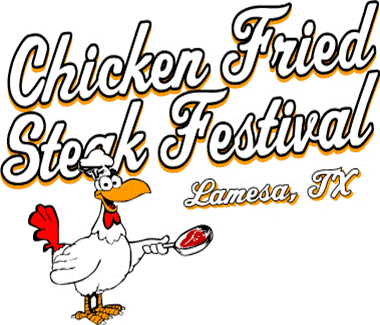 